PRESSEMELDING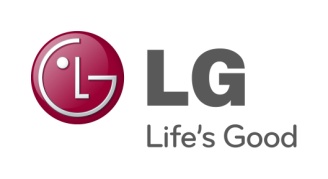 LG ELECTRONICSOslo 04-05-2012TVen blir interiørdetalj når LG lanserer ny designserie i NorgeLGs LED-TV-serie har fått skryt for sitt stilrene design siden den hadde premierevisning på CES-messen i januar. Nå finnes modellene i Norge. Minimalistisk stil og eksklusive materialvalg, kombinert med høy bildekvalitet og Cinema 3D- og Smart TV-konseptene, faller i smak hos interiørstylistene Kråkvik & D´Orazio.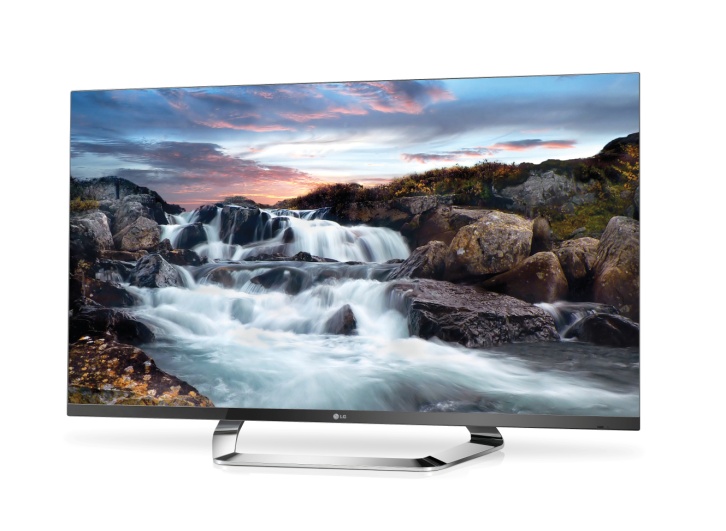 På CES 2012 viste LG fram sin LED TV-serie, som består av flere nye modeller. Nå lanseres de i Norden. TVene har et minimalistisk design med en nesten usynlig ramme rundt skjermen. Høy bildekvalitet og innovative nyheter gjør TV-tittingen, ikke minst i 3D, til en helt ny opplevelse. Samlet er dette utvilsomt LGs beste utvalg innen LED-TV til nå.Nytt stilrent designLG er opptatt av at opplevelsen skal stå i sentrum. Designet gjør at fokuset ligger på det knivskarpe bildet. En millimetertynn aluminiumsramme og et slankt stativ gir inntrykk av at maskinen omtrent svever i luften. Resultatet? Følelsen av en større skjerm og en fascinerende seeropplevelse.
– Vår nye designserie gir et inntrykk som virkelig er noe utover det normale. Toppmodellen LM960V har alt og enda litt til, og kommer i et design som løfter ethvert rom. Vi er veldig entusiastiske over at vi nå kan tilby LED-TVer som kombinerer markedets kanskje lekreste design med den absolutt beste Smart TV- og 3D-opplevelsen, sier Fredrik Lundqvist, nordisk produktspesialist for Home Entertainment i LG Electronics.Interiørstylister priser serienJannicke Kråkvik og Alessandro D´Orazio jobber som interiørstylister i Oslo. De spesialiserer seg på idé- og konseptutvikling, samt set design og styling for en rekke magasiner og kommersielle kunder som ELLE decoration, Jotun, Jøtul, LG og Varier Furniture.– LGs nye TV er en drøm av en skjerm. Endelig kom det en TV uten den tykke rammen rundt. Det er stilfullt og moderne, tar mindre plass og passer bedre inn i våre skandinaviske hjem. Vi elsker fjernkontrollen med kun et fåtall taster og menyen der en lett kan skifte mellom TV, film, musikk og data, sier interiørparet Jannicke Kråkvik og Alessandro D´Orazio. Les mer om designserien og hva ekspertene sier på LGs hjemmeside.
3D tas til et nytt nivåSerien har ikke bare et sofistikert ytre, men også tekniske spesifikasjoner som går hånd i hånd med premiumdesignet. 3D-opplevelsen blir enda mer omfattende takket være en rekke nye funksjoner. Brukeren kan ved hjelp av ”3D Depth Control” selv bestemme nivået på 3D-dybden og konvertere alt 2D-materiale til 3D bedre enn tidligere, takket være en oppdatert algoritme som gir en enda mer troverdig 3D-opplevelse – uavhengig av originalkilden. 3D Sound Zooming er enda ett fortrinn, ettersom lyden også er i 3D og følger objektenes bevegelse på skjermen. Med den ferske LG Smart TV-tjenesten 3D World finnes også gratis 3D-innhold tilgjengelig for alle.En smartere TV-opplevelseModellene er utstyrt med Smart TV-konseptet, og den nye versjonen av fjernkontrollen Magic Remote. Den lar deg navigere frem på internett og blant dine favorittapper. Fjernkontrollen lar deg peke og klikke, men nå også scrolle og gjennomføre kommandoer med gester. Det nye brukervennlige grensesnittet, Dashboard 2.0, innebærer at man kan plassere sine apper der man selv ønsker å ha dem. Toppmodellene LM960V og LM860V har dessuten dual core-prosessor som gjør Smart TV-opplevelsen opp til fire ganger raskere enn før. Den nye delingsfunksjonen, Smartshare 2.0, er en ny måte å enkelt dele materiale mellom enheter på. Bilder fra en laptop, smarttelefon eller nettbrett kan deles på TVen, og på LM960V og LM860V kan bildene fra TVen også deles med enhentene. Alt går selvfølgelig trådløst. 
3D-briller for alle smaker og situasjoner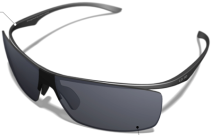 Serien har også LG Cinema 3D, noe som innebærer en klar, tydelig og flimmerfri Full HD 3D-opplevelse, hvor du bruker lette, fine og behagelige briller. I løpet av 2012 vil LG lansere syv ulike varianter av Cinema 3D-briller; alt fra barnebriller for de minste, til clip-ons for dem som allerede har briller, samt designerbriller fra Alain Mikli. NANO-teknologi gir bildekvalitet i verdensklasseToppmodellen i designserien, LM960V, har fantastisk bildekvalitet takket være LGs NANO Full LED-teknologi. LED-lamper er plassert over hele skjermens bakside og en tynn NANO-film legges på panelet. Filmen sørger for en bedre spredning av lyset fra lampene, noe som gir et mykere og jevnere bilde, samtidig som det muliggjør et tynnere design. Sammen med teknologien Micro Pixel Control blir det også mulig å styre flere områder på bildeskjermen individuelt, noe som skaper sterkere kontraster og bedre kontroll både på svart- og fargenivået. Høyoppløselige bilderFor høyoppløselige bilder av LGs nye LED-TV, gå til LGs bildearkiv og skriv modellnavnet i søkeruten til høyre. For høyoppløselige lifestylebilder, skriv «Kråkvik» i søkeruten til høyre.  http://www.lg.com/no/om-lg/presse-og-media/mediabank.jsp Tilgjengelighet og spesifikasjoner:LGs designserie er nå tilgjengelig Norge og består av følgende modeller:LM960VLM860VLM760TLM670TLM660TLM669TFor mer informasjon om spesifikasjoner og priser, se vedlegg.SPESIFIKASJONERLG ELECTRONICSOslo 04-05-2012Tilgjengelighet og spesifikasjoner: LGs designserie er nå tilgjengelig Norge og består av følgende modeller:LM960V: NANO Full LED 47, 55 og 84 tommer (84 tommer kommer i andre halvår av 2012)Cinema 3D inkludert fire par 3D-briller & Dual-Play-brillerSmart TV inkludert Magic Motion-fjernkontrollDual Core-processorInnebygget støtte for WiFi og WiDiMCI 1000 Anbefalt utsalgspris: 55 tommer 32 999 kr og 47 tommer 26 999 krLM860V:LED Plus55, 47 og 42 tommerCinema 3D inkludert fire par 3D-briller & Dual-Play-brillerSmart TV inkludert Magic Motion-fjernkontrollDual Core-processorInnebygget støtte for WiFi og WiDiMCI 800Anbefalt utsalgspris: 55 tommer 27 999 kr, 47 tommer 19 999 kr og 42 tommer 15 999 krLM760T:LED Plus55, 47, og 42 tommerCinema 3D inkludert fire par 3D-briller Smart-TV inkludert Magic Motion-fjernkontrollInnebygget støtte for WiFi og WiDiMCI 800Anbefalt utsalgspris: 55 tommer 19 999 kr, 47 tommer 13 999 kr og 42 tommer 11 999 krLM670T:LED Plus55, 47, og 42 tommerCinema 3D inkludert fire par 3D-briller Smart-TV inkludert Magic Motion-fjernkontrollInnebygget støtte for for WiFi og WiDiMCI 400Anbefalt utsalgspris: 55 tommer 19 999 kr, 47 tommer 13 999 kr og 42 tommer 11 999 krLM660T:LED Plus55, 47, 42 og 32 tommerCinema 3D inkludert fire par 3D-briller Smart-TV inkludert Magic Motion-fjernkontrollInnebygget støtte for WiFi og WiDiMCI 400Anbefalt utsalgspris: 55 tommer 19 499 kr, 47 tommer 13 499 kr, 42 tommer 11 499 kr og 32 tommer 7999 krLM669T:Samme spesifikasjoner som LM660T, men hvit ramme og fot47, 42 og 32 tommerAnbefalt utsalgspris: 47 tommer 13 999 kr, 42 tommer 11 999 kr og 32 tommer 8499 krHvis dere ønsker mer informasjon, vennligst kontakt: Hvis dere ønsker mer informasjon, vennligst kontakt: For produktinformasjon:Fredrik LundqvistProduktspesialist Home EntertainmentLG Electronics Nordic AB
Box 83, 164 94 Kista 
Mobil: +46 (0)70 960 08 62
E-post: fredrik.lundqvist@lge.com   For øvrig informasjon:Susanne PerssonPR Manager
LG Electronics Nordic AB
Box 83, 164 94 Kista, Sverige 
Tel: +46 (0)8 566 415 23
Mobil: +46 (0)70 969 46 06
E-post: susanne.persson@lge.comOm LG ElectronicsLG Electronics, Inc. (KSE: 066570.KS) er en av verdens største leverandører og en innovatør innenfor hjemmeelektronikk, hvitevarer og mobil kommunikasjon med over 93 000 ansatte i mer enn 120 selskaper verden rundt. Den globale omsetningen i 2010 utgjorde USD 48,2 milliarder. LG Electronics er verdens største produsenter av skjermer til flat-tv, audio- og videoprodukter, mobiltelefoner, klimaanlegg, vaskemaskiner og kjøleskap.Siden oktober 1999 har LG Electronics også vært representert i Norden. Selskapet er delt inn i fem forretningsområder; Home Entertainment, Mobile Communications, Home Appliance, IT Solutions og Air Conditioning & Energy Solutions. Den nordiske omsetningen var rundt 2,3 milliarder NOK i 2010. For mer informasjon besøk www.lg.com.Om LG Home EntertainmentLG Home Entertainment Company (HE) er en fremtredende global produsent av flatskjermer og audio- og videoprodukter for hjemmebruk så vel som for profesjonelle brukere. LG HE omfatter blant annet LCD- og plasma-tv, hjemmekinosystem, Blu-ray-spillere, lydkomponenter, videospillere og plasmaskjermer. LG streber alltid etter å føre teknologien fremover for å kunne forbedre mulighetene til underholdning i hjemmet og har fokus på å utvikle produkter med smarte funksjoner og stilren design.Om LG ElectronicsLG Electronics, Inc. (KSE: 066570.KS) er en av verdens største leverandører og en innovatør innenfor hjemmeelektronikk, hvitevarer og mobil kommunikasjon med over 93 000 ansatte i mer enn 120 selskaper verden rundt. Den globale omsetningen i 2010 utgjorde USD 48,2 milliarder. LG Electronics er verdens største produsenter av skjermer til flat-tv, audio- og videoprodukter, mobiltelefoner, klimaanlegg, vaskemaskiner og kjøleskap.Siden oktober 1999 har LG Electronics også vært representert i Norden. Selskapet er delt inn i fem forretningsområder; Home Entertainment, Mobile Communications, Home Appliance, IT Solutions og Air Conditioning & Energy Solutions. Den nordiske omsetningen var rundt 2,3 milliarder NOK i 2010. For mer informasjon besøk www.lg.com.Om LG Home EntertainmentLG Home Entertainment Company (HE) er en fremtredende global produsent av flatskjermer og audio- og videoprodukter for hjemmebruk så vel som for profesjonelle brukere. LG HE omfatter blant annet LCD- og plasma-tv, hjemmekinosystem, Blu-ray-spillere, lydkomponenter, videospillere og plasmaskjermer. LG streber alltid etter å føre teknologien fremover for å kunne forbedre mulighetene til underholdning i hjemmet og har fokus på å utvikle produkter med smarte funksjoner og stilren design.